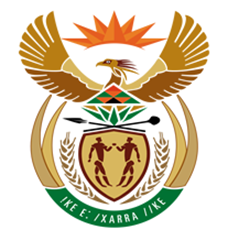 NATIONAL ASSEMBLYQUESTION FOR WRITTEN REPLYQUESTION NUMBER: 1274 [NW1416E]DATE OF PUBLICATION: 19 MAY 20171274.	Dr M J Figg (DA) to ask the Minister of Finance:(a) What was the budget for National Treasury’s Office of the Chief Procurement Officer for the (i) 2014-15, (ii) 2015-16 and (iii) 2016-17 financial years and (b) what is the budget of the specified office in the 2017-18 financial year?										NW1416EREPLY:(i)   2014/15: R58,983,000, adjusted to R54,273,000(ii)  2015/16: R55,662,000, adjusted to R94,698,000(iii) 2016/17: R104,643,000, adjusted to R132,395,000R162,683.000